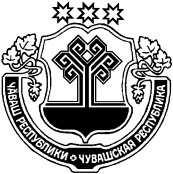 О внесении изменения  в постановление администрации Магаринского сельского поселения от 13.08.2013 № 43 «Об утверждении порядка размещения сведений о доходах, расходах, об имуществе и обязательствах имущественного характера лиц, замещающих должности муниципальной службы в администрации Магаринского сельского поселения Шумерлинского района, и членов их семей в сети интернет на официальном сайте Магаринского сельского поселения Шумерлинского района и предоставления этих сведений средствам массовой информации для опубликования»В соответствии с Указ Президента РФ от 10.12.2020 № 778 "О мерах по реализации отдельных положений Федерального закона "О цифровых финансовых активах, цифровой валюте и о внесении изменений в отдельные законодательные акты Российской Федерации"администрация Магаринского  сельского поселения Шумерлинского района                     п о с т а н о в л я е т:1. Внести в Порядок размещения сведений о доходах, о расходах, об имуществе и обязательствах имущественного характера лиц, замещающих должности муниципальной службы в администрации Магаринского сельского поселения Шумерлинского района, и членов их семей в сети Интернет на официальном сайте Магаринского сельского поселения Шумерлинского района и предоставления этих сведений средствам массовой информации для опубликования, утвержденный постановлением администрации Магаринского сельского поселения Шумерлинского района от 13.08.2020 г.  № 43, изменение, изложив подпункт "г" пункта 2 в следующей редакции:«г) сведения об источниках получения средств, за счет которых совершены сделки (совершена сделка) по приобретению земельного участка, другого объекта недвижимого имущества, транспортного средства, ценных бумаг (долей участия, паев в уставных (складочных) капиталах организаций), цифровых финансовых активов, цифровой валюты, если общая сумма таких сделок (сумма такой сделки) превышает общий доход служащего (работника) и его супруги (супруга) за три последних года, предшествующих отчетному периоду.».2. Настоящее постановление  вступает в силу после его официального опубликования в информационном издании «Вестник Магаринского сельского поселения  Шумерлинского района», но не ранее 01 января 2021 года, и подлежит размещению на официальном сайте Магариснкого сельского поселения  Шумерлинского района в сети «Интернет».Глава Магаринского сельского поселенияШумерлинского района                                                                                         Л.Д. ЕгороваЧĂВАШ  РЕСПУБЛИКИÇĚМĚРЛЕ РАЙОНĚЧУВАШСКАЯ РЕСПУБЛИКАШУМЕРЛИНСКИЙ  РАЙОНМАКАРИН ЯЛПОСЕЛЕНИЙĚНАДМИНИСТРАЦИЙĚЙЫШĂНУ«30»  декабрь 2020 ҫ.  № 101Тури Макарин ялěАДМИНИСТРАЦИЯМАГАРИНСКОГО СЕЛЬСКОГО  ПОСЕЛЕНИЯПОСТАНОВЛЕНИЕ«30»  декабря 2020 г.  № 101 деревня Верхний Магарин